Questionário ISE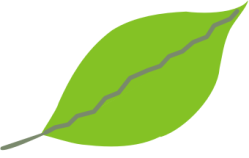 DimensãoMudanças Climáticas2015SumárioCRITÉRIO I – POLÍTICA	3INDICADOR 1. COMPROMISSO, ABRANGÊNCIA E DIVULGAÇÃO	3CRITÉRIO II – GESTÃO	5INDICADOR 2. RESPONSABILIDADE	5INDICADOR 3. GESTÃO DA MITIGAÇÃO	7INDICADOR 4. GESTÃO DA ADAPTAÇÃO	11INDICADOR 5. SISTEMAS DE GESTÃO	12CRITÉRIO III – DESEMPENHO	13INDICADOR 6. RESULTADOS	13CRITÉRIO IV – RELATO	14INDICADOR 7. DIVULGAÇÃO	14Os termos em negrito devem ser considerados estritamente como indicado no glossário.CRITÉRIO I – POLÍTICAINDICADOR 1. COMPROMISSO, ABRANGÊNCIA E DIVULGAÇÃOA companhia possui política corporativa que contemple os aspectos sobre mudanças climáticas? (P) Esta pergunta procura identificar se a companhia possui diretrizes sobre mudanças climáticas e seu grau de formalização. Podem ser consideradas políticas específicas bem como menções expressas ao tema contidas em outras políticas, tal como na Política de Meio Ambiente, de Sustentabilidade.◯ a) Sim, aprovada pela alta direção◯ b) Sim, aprovada pelo Conselho de Administração◯ c) Não(D) Política corporativa que ateste explicitamente o compromisso e as diretrizes para a gestão do tema na companhia.Se SIM para a PERGUNTA 1, indique quais diretrizes para o processo de planejamento e gestão da companhia estão contempladas nessa política: a) Incorporação da análise de emissões de Gases de Efeito Estufa (GEE) na seleção e desenvolvimento de fornecedores e prestadores de serviço b) Promoção e incentivo à eficiência energética c) Promoção e incentivo ao uso de energias renováveis alternativas d) Promoção e incentivo à redução das emissões de GEE associadas ao transporte e logística e) Promoção e incentivo à inovação tecnológica e P&D para a redução de emissões de GEE na produção e comercialização de bens ou serviços f) Promoção e incentivo à concepção de novos produtos, serviços e/ou modelos de negócio que possibilitem a redução nas emissões de GEE g) Estabelecimento de metas de redução de emissões de GEE h) Compensação de emissões de GEE i) Estabelecimento de remuneração variável (reajustes salariais diferenciados, bônus, prêmios) associada ao desempenho na redução de emissões de GEE para seus executivos e funcionários j) Identificação dos riscos e vulnerabilidades, visando à adaptação às mudanças climáticas k) Nenhuma das anteriores(D) Políticas ou documentos formais que atestem explicitamente o compromisso e orientação da companhia sobre o tema.Se SIM para a PERGUNTA 1, esta política está disponível na área de livre acesso do website da companhia?◯ Sim◯ Não(D) Link da página do website da companhia.Se SIM para a PERGUNTA 1.2, assinale para quais partes interessadas a companhia utiliza versões e canais adicionais específicos para a divulgação desta política:(P) Responder considerando o conceito de divulgação ampla, que requer mais do que a simples disponibilização do documento. A divulgação ampla deve permitir que o público visado tenha acesso, compreenda e acompanhe a evolução da companhia frente aos compromissos assumidos, e deve se dar por meios específicos para cada público.  a) Acionistas e Investidores b) Funcionários diretos c) Demais integrantes da força de trabalho d) Fornecedores e) Consumidores/Clientes f) Comunidade g) Governo h) Sociedade civil organizada i) Outras partes interessadas j) A companhia não utiliza versões e canais adicionais(D) Documentos, relatórios ou outros materiais usados na divulgação como, por exemplo, site de relações com investidores da companhia para “Acionistas e Investidores”; intranet para “Funcionários diretos”; contrato de trabalho para “fornecedores” etc.A companhia aderiu formal e publicamente a compromissos sobre mudanças climáticas?(P) Como adesão formal e pública serão considerados os compromissos formalizados em documentos públicos, de livre acesso e de ampla divulgação (por exemplo, relatório anual ou de sustentabilidade, campanhas publicitárias, comunicação a clientes, entre outros). São exemplos de compromissos sobre o tema: Propostas Empresariais de Políticas Públicas para uma Economia de Baixo Carbono (EPC/FGV), Communiqué de Precificação de Carbono (Corporate Leaders Group), Carta aberta ao Brasil sobre mudanças climáticas (Fórum Clima), Programa Brasileiro GHG Protocol (FGV), entre outros.(CDP) 2014 CC3◯ Sim◯ Não(D) Documento público que apresente o compromisso sobre mudanças climáticas. Se SIM para a PERGUNTA 2, assinale os tipos de ação considerados nesse compromisso: a) Apenas compensação das emissões de GEE  b) Mitigação das emissões de GEE, além de eventuais compensações de suas emissões  c) Adaptação às mudanças climáticas d) Nenhuma das anteriores(D) Documento público que apresente o compromisso sobre mudanças climáticas, com menção explícita à ação assinalada acima. 	A companhia participa de fóruns e/ou grupos que tenham por objetivo o diálogo, o compartilhamento de boas práticas para a gestão das mudanças climáticas e a proposição de políticas públicas?(P) São exemplos destas iniciativas: Fóruns Estaduais, Municipais e setoriais de Mudança do Clima, Programa Defensores do Clima (WWF), Plataforma Empresas pelo Clima (EPC/FGV), Fórum Clima (Instituto Ethos), CT Clima (CEBDS), Rede Clima (CNI), entre outras.(CDP) 2014 CC2.3◯ Sim◯ Não(D) Documento que comprove a participação da companhia nos fóruns e/ou grupos de discussão.CRITÉRIO II – GESTÃOINDICADOR 2. RESPONSABILIDADE O principal responsável sobre o tema mudanças climáticas na companhia responde diretamente a qual nível hierárquico?(CDP) 2014 CC1◯ a) Principal executivo◯ b) Primeiro nível◯ c) Segundo nível◯ d) Nenhum dos anteriores(D) Organograma e descrição de cargo do principal responsável sobre o tema ou ata de reunião formal que evidencie a atribuição dessa responsabilidade, conforme o nível da alternativa assinalada.Indique para quais níveis hierárquicos são atribuídas responsabilidades para a gestão dos riscos e oportunidades relacionadas às mudanças climáticas: (P) Uma resposta afirmativa poderá ser assinalada quando as funções de pelo menos um representante do nível possuir atribuições referentes às mudanças climáticas na descrição formal de suas funções.(CDP) 2014 CC1 a) Principal executivo b) Primeiro nível c) Segundo nível d) Demais funcionários e) Nenhum dos anteriores(D) Descrição das atribuições do representante de cada nível hierárquico assinalado (descrição de cargo), ata de reunião formal que evidencie tal atribuição e/ou evidência de remuneração variável vinculada a metas de desempenho em gestão das emissões de GEE.Indique para quais níveis hierárquicos é estabelecida remuneração variável (reajustes salariais diferenciados, bônus, prêmios) vinculada a metas de desempenho em gestão das emissões de GEE: (P) Uma resposta afirmativa poderá ser assinalada quando as funções de pelo menos um representante do nível possuir remuneração variável vinculada a metas de desempenho climático da organização. Caso não existam metas para a função, a resposta deverá ser “Nenhum dos anteriores”. (CDP) 2014 CC1 a) Principal executivo b) Primeiro nível c) Segundo nível d) Demais funcionários e) Nenhum dos anteriores f) A companhia não adota a prática de remuneração variável(D) Documento formal que comprove a inclusão das referidas metas como indicador para remuneração variável de cada nível hierárquico assinalado, como, por exemplo, aqueles produzidos no âmbito do planejamento estratégico da empresa. No caso de metas ligadas à eficiência energética, deve ser explicitada a relação entre a ação de eficiência energética e a redução das emissões de GEE.Indique que ações de sensibilização ou treinamento a companhia promove voltados ao seu público interno, incluindo funcionários diretos e trabalhadores terceirizados, e/ou outros públicos: (D) Registro dos treinamentos realizados, como, por exemplo, lista de presença dos participantes e material de divulgação dos treinamentos oferecidos. INDICADOR 3. GESTÃO DA MITIGAÇÃOA companhia elabora inventário de emissões de GEE por escopo e o mantém atualizado?(P) O período considerado para a elaboração do inventário de GEE deve ser o mesmo considerado para a última demonstração financeira consolidada anual. A publicação do inventário deve ter ocorrido no último ano. Nessa questão devem ser considerados, obrigatoriamente, os gases de efeito estufa controlados pelo Protocolo de Kyoto, a saber Dióxido de Carbono (CO2), Metano (CH4), Óxido Nitroso (N2O), Hidrofluorcarbonetos (HFCs), Perfluorcarbonetos (PFCs) e Hexafluoreto de Enxofre (SF6). São considerados aceitos internacionalmente os seguintes parâmetros: GHG Protocol (Corporate Standard e Programa Brasileiro), ISO 14064-1 (ABNT/NBR 14064-1), The Climate Registry ou Bilan Carbone.(GRI G3.1) Indicadores EN3 a EN6 e EN16 a EN20 / (GRI G4) Indicadores EN3 a EN7 e EN15 a EN21(CDP) 2014 CC7 e 8(D) Inventário de emissões da companhia e, para a coluna IV, certificado de verificação de terceira parte independente. Se SIM para a PERGUNTA 8, alternativa (c), selecione quais as atividades consideradas como “Outras emissões indiretas”:(P) As atividades listadas abaixo foram extraídas do material “Categorias de emissões de Escopo 3 adotadas pelo Programa Brasileiro GHG Protocol”, publicado pelo GVces e disponível no website www.ghgprotocolbrasil.com.br.   a) Transporte e distribuição b) Resíduos gerados c) Viagens a negócios d) Deslocamento de funcionários de/para o local de trabalho e) Outras(D) Inventário de emissões da companhia, desagregado por categoria de fonte.A companhia possui metas de redução de emissões de GEE formalmente estabelecidas?(P) Essas metas devem se referir a um ano-base definido por um inventário de emissões completo e elaborado de acordo com padrões internacionalmente aceitos. São aceitas nessa questão metas relacionadas à redução do consumo de energia no cálculo das emissões indiretas, relacionadas à compra de energia proveniente do grid (Sistema Interligado Nacional), uma vez que não existe interferência direta da companhia sobre o fator de emissão que, caso fosse constante, resultaria em redução das emissões de GEE. Sobre a definição e redefinição de um ano-base, aspecto fundamental para a o estabelecimento das metas de redução, “as empresas podem sofrer mudanças estruturais significativas, tais como aquisições, separações e fusões. Essas mudanças alteram o histórico do perfil de emissões da empresa, dificultando comparações ao longo do tempo. Para que o monitoramento ao longo do tempo seja consistente, as emissões do ano-base podem ser recalculadas à medida que as empresas sofrem mudanças estruturais significativas, tais como aquisições, desinvestimentos e fusões” (Fonte: Especificações do Programa Brasileiro GHG Protocol, página 33).(GRI G3.1) Indicador EN18 / (GRI G4) Indicador EN19(CDP) 2014 CC3 a) Sim, meta de redução absoluta para emissões diretas b) Sim, meta de redução absoluta para emissões indiretas relativas à compra e/ou consumo de energia (eletricidade, calor ou vapor) c) Sim, meta de redução absoluta para outras emissões indiretas d) Sim, meta de redução relativa para emissões diretas e) Sim, meta de redução relativa para emissões indiretas relativas à compra e/ou consumo de energia (eletricidade, calor ou vapor) f) Sim, meta de redução relativa para outras emissões indiretas g) Não (D) Documentos onde são formalmente estabelecidas, controladas ou publicadas as metas, tais como o Plano de Redução de Emissões de GEE e o Relatório Anual ou de Sustentabilidade.Que alternativa melhor representa a atuação da companhia no último ano, em relação à mitigação das suas próprias emissões?(P) Devem ser considerados para compensação apenas meios que possibilitem a devida mensuração e comprovação da redução ou remoção de GEE, tais como mercados certificados de créditos de carbono, ou projetos devidamente registrados e verificados. (GRI G3.1) Indicador EN18 / (GRI G4) Indicador 19  a) A companhia realizou compensação de emissões de GEE apenas ocasionalmente, conforme demandas ou oportunidades específicas b) A companhia utilizou a compensação de emissões como principal meio para atingir suas metas relacionadas às emissões de GEE c) A redução de emissões próprias foi a principal estratégia da companhia para o atingimento de suas metas relacionadas às emissões de GEE, podendo ter utilizado a compensação de emissões como instrumento complementar d) Nenhuma das anteriores(D) Comprovante do registro do projeto, declaração de verificação do projeto, declaração de validação dos créditos adquiridos ou outro certificado de compensação das emissões.A companhia elaborou, nos últimos três anos, a pegada de carbono de algum de seus produtos (bens ou serviços)?(P) A pegada de carbono é um recorte da Avaliação de Ciclo de Vida (ACV). A ACV é uma ferramenta que quantifica os impactos ambientais de um produto (bem ou serviço), abrangendo diversas categorias de impacto ambiental, como por exemplo: mudanças climáticas, acidificação, eutrofização, toxicidade, depleção da camada de ozônio e consumo de recursos naturais. Na Pegada de Carbono, apenas a categoria mudanças climáticas é quantificada.Importante: a elaboração do Escopo 3 do inventário corporativo de emissões de GEE não é suficiente para assinalar o “Sim” nessa questão.Normas específicas para pegada de carbono: PAS 2050:2011 - Specification for the assessment of the life cycle greenhouse gas emissions of goods and services; The Greenhouse Gas Protocol: Product Life Cycle Accounting and Reporting Standard (2011); ISO/TS 14067:2013 - Greenhouse gases - Carbon footprint of products - Requirements and guidelines for quantification and communication.Normas de ACV (inclui a Pegada de Carbono): ABNT NBR ISO 14040:2009 - Gestão ambiental - Avaliação do ciclo de vida - Princípios e estrutura; ABNT NBR ISO 14044:2009 - Gestão ambiental - Avaliação do ciclo de vida - Requisitos e orientações.◯ a) Sim◯ b) Não, porém está em andamento◯ c) Não(D) Relatório da pegada de carbono de algum produto da empresa ou resultado da pegada de carbono de algum produto da empresa publicado no Relatório Anual ou de Sustentabilidade.A companhia solicitou, nos últimos três anos, a pegada de carbono de algum produto (bem ou serviço) de algum fornecedor?(P) A resposta afirmativa nesta questão exige que a empresa não só tenha solicitado, e recebido, as informações, mas as utilizou de alguma forma para a gestão das emissões de GEE e/ou para a elaboração da pegada de carbono de seus produtos (bens ou serviços).◯ Sim◯ Não(D) Documento enviado pelo fornecedor com as informações relacionadas à pegada de carbono de seu produto (bem ou serviço).INDICADOR 4. GESTÃO DA ADAPTAÇÃOA companhia realiza estudos sobre suas vulnerabilidades frente às mudanças climáticas e potenciais impactos no seu negócio? (P) Os estudos devem considerar os cenários climáticos ou análises setoriais que descrevam impactos atuais e futuros, diretos e indiretos, que a companhia poderá enfrentar com as mudanças climáticas, não se restringindo a séries históricas. Ao considerar impactos indiretos, a gestão da adaptação em Instituições Financeiras, por exemplo, deve observar também de que forma os negócios por elas financiados estarão expostos a riscos ou poderão explorar oportunidades decorrentes das mudanças climáticas. Espera-se que as companhias mobilizem recursos tanto no ambiente interno (engajamento da alta gestão, área de planejamento estratégico, por exemplo), como externo (por exemplo, parcerias para acesso a informações climáticas ou com governos locais). Os estudos devem conter: 1) definição de escopo, 2) diagnóstico de riscos e impactos potenciais, 3) análise de vulnerabilidades, 4) mapeamento de riscos e oportunidades, 5) priorização por relevância e 6) proposição de medidas para adaptação.Estudos realizados em conjunto com empresas do mesmo setor também são considerados válidos nesta questão.(GRI G3.1) Indicador EC2 / (GRI G4) Indicador EC2(CDP) 2014 CC5 e 6◯ a) Não, o tema ainda não é considerado pela companhia ◯ b) A companhia não mobiliza recursos internos, mas acessa recursos externos para mapear vulnerabilidades◯ c) A companhia mobiliza recursos internos para mapear vulnerabilidades, mas o acesso a recursos externos é limitado/inexistente◯ d) A companhia mobiliza recursos internos e externos para mapear vulnerabilidades(D) Documento que comprove a análise de vulnerabilidades da companhia em função das mudanças climáticas.A companhia considera a adaptação às mudanças climáticas na concepção e/ou revisão de seus empreendimentos, processos, produtos e serviços?(P) Espera-se que as companhias demonstrem considerar os impactos das mudanças climáticas futuras na concepção e revisão de seus empreendimentos, processos, produtos e serviços identificando e reduzindo suas vulnerabilidades, ou potencializando as oportunidades, por meio de medidas adaptativas. Nessa questão, devem ser considerados projetos de P&D e/ou adoção de técnicas de produção ou prestação de serviço que tenham um desempenho superior às técnicas habitualmente utilizadas, considerando todas as fases envolvidas no empreendimento, processo, produto ou serviço. (GRI G3.1) Indicador EC2 / (GRI G4) Indicador EC2(CDP) 2014 CC2◯ a) Não◯ b) Sim, na concepção de empreendimentos, processos, produtos e serviços◯ c) Sim, na revisão de empreendimentos, processos, produtos e serviços(D) Documentos de concepção dos referidos empreendimentos, processos, produtos ou serviços, evidenciando a consideração dos cenários de mudanças climáticas.INDICADOR 5. SISTEMAS DE GESTÃOA companhia incorpora as emissões de GEE no processo de avaliação sistemática de aspectos e impactos ambientais de suas atividades?(P) A questão faz referência ao processo e avaliação de aspectos e impactos no âmbito de um sistema de gestão ambiental. Considerando que as emissões de GEE são um aspecto ambiental com potencial para geração de impactos significativos (abrangência mundial, nível de risco alto à sociedade), as empresas devem estruturar programa para gestão de tal aspecto, gerando assim um programa para gerenciamento das emissões de GEE.◯ a) Sim, e as emissões de GEE são consideradas como aspecto ambiental significativo◯ b) Sim, mas as emissões de GEE não são consideradas como aspecto ambiental significativo◯ c) Não(D) Procedimento ou ferramenta para avaliação sistemática de aspectos e impactos ambientais que incorpore as emissões de GEE e os critérios utilizados para classificação como significativo ou não.Se SIM para a PERGUNTA 15, existem processos e procedimentos específicos para a gestão de emissões de GEE relacionadas a:(P) A alternativa (a) refere-se, por exemplo, à escolha e contratação de fornecedores com base em critérios de emissões de GEE, ou então à compra de produtos com menor emissão relativa. Na alternativa (b), podem ser consideradas ações de eficiência energética. Produtos, serviços ou modelos de negócios com uma menor taxa de emissões de GEE em seu desenvolvimento são exemplos de procedimentos para a alternativa (d). A alternativa (f) refere-se à compra de energia no mercado livre. a) Compras e contratações b) Produção de bens ou prestação de serviços  c) Transporte e logística d) Novos produtos, serviços e modelos de negócio e) Instalação, manutenção ou ampliação de empreendimentos ou processos  f) Compra de energia g) Nenhuma das anteriores(D) Documento oficial da companhia descrevendo os processos e procedimentos e exemplo de aplicação. Para a alternativa (f), contrato de compra de energia gerada por biomassa, eólica, solar ou pequenas centrais hidrelétricas (PCH).CRITÉRIO III – DESEMPENHOINDICADOR 6. RESULTADOSA companhia pode comprovar a redução da emissão de GEE no último ano?(P) A redução das emissões de GEE devem se basear no inventário do ano anterior, elaborado de forma completa e em acordo com padrões internacionalmente aceitos. São considerados aceitos internacionalmente os seguintes parâmetros: GHG Protocol (Corporate Standard e Programa Brasileiro), ISO 14064-1 (equivalente a ABNT/NBR 14064-1), The Climate Registry, ou Bilan Carbone. A redução comprovada do consumo de energia elétrica proveniente do grid (Sistema Interligado Nacional) pode ser considerada para a alternativa (b) e (e) desta questão, uma vez que não existe interferência direta da companhia sobre o fator de emissão que, caso fosse constante, resultaria em redução das emissões de GEE.(GRI G3.1) Indicador EN18 / (GRI G4) Indicador EN19(CDP) 2014 CC13(D) Dois últimos inventários de GEE, por escopo e categoria de fonte. No caso de emissões relativas, é preciso apresentar também os elementos que compõe o indicador de intensidade.As metas de redução de GEE previamente estabelecidas foram atingidas pela companhia no último ano?(P) Metas de redução com prazos mais longos que um ano serão aceitas, desde que seja apresentado o plano da companhia para atingimento parcial das metas, ano a ano. São aceitas nessa questão metas relacionadas à redução do consumo de energia no cálculo das emissões indiretas, relacionadas à compra de energia proveniente do grid (Sistema Interligado Nacional), uma vez que não existe interferência direta da companhia sobre o fator de emissão que, caso fosse constante, resultaria em redução das emissões de GEE. No caso de empresas controladas, as metas corporativas podem ser aceitas, desde que haja evidências de que as mesmas se aplicam à empresa respondente e que esta tenha contribuído para atingi-las. (GRI G3.1) Indicador EN18 / (GRI G4) Indicador EN19(CDP) 2014 CC13◯ a) Sim, foram atingidas e superadas◯ b) Sim, foram atingidas◯ c) Não◯ d) Não estabeleceu previamente metas de redução das emissões de GEE(D) Registros internos ou veículos onde são publicadas as metas.CRITÉRIO IV – RELATOINDICADOR 7. DIVULGAÇÃOA companhia divulga o inventário de emissões de GEE?(P) São exemplos de relatórios não específicos: relatório de sustentabilidade, relatório anual e informativos. São considerados registros públicos de emissões: Programa Brasileiro GHG Protocol ou outros locais que divulguem informações de GEE da empresa. (GRI G3.1) Indicadores EN3 a EN6 e EN16 e EN17 / (GRI G4) Indicadores EN3 a EN7 e EN15 a EN17(CDP) 2014 CC4 a) Sim, em relatório não específico b) Sim, em registro público de emissões c) Não divulga ou não elabora inventário(D) Documento público onde é publicado o inventário.A companhia respondeu, espontaneamente ou a convite, ao Carbon Disclosure Project?◯ a) Sim, e autorizou a divulgação das informações concedidas ◯ b) Sim, mas não autorizou a divulgação das informações concedidas ◯ c) Não respondeu (D) Resposta enviada ao CDP.Público internoOutros públicosNDAa) Disseminação de informações relacionadas à questão das mudanças climáticasb) Mensuração e relato das emissões de GEEc) Oportunidades de redução de emissões de GEEd) Análise de riscos e vulnerabilidade frente aos impactos das mudanças climáticasINão elabora inventárioIIElabora InventárioIIIElabora Inventário baseado em método ou parâmetro aceito internacionalmente IVElabora Inventário baseado em método ou parâmetro aceito internacionalmente e é verificado por terceira parte independenteEscopo de emissãoIIIIIIIVa) Emissões diretasb) Emissões indiretas relativas à compra e/ou consumo de energia (eletricidade, calor ou vapor)c) Outras emissões indiretas EscopoSimSim, com verificação por terceira parte independenteNãoa) Emissões absolutas diretas b) Emissões absolutas indiretas referentes à compra e/ou consumo de energia (eletricidade, calor ou vapor)c) Outras emissões absolutas indiretasd) Emissões relativas diretas e) Emissões relativas indiretas referentes à compra e/ou consumo de energia (eletricidade, calor ou vapor)f) Outras emissões relativas indiretas